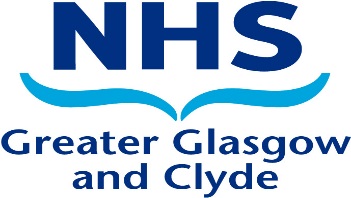 Meeting:	NHSGGC Bereavement Steering GroupDate:		Thursday 7th November 1-2.30pmVenue:		Level 0, Room ED13, Beatson Oncology CentreAGENDAWelcome/Apologies						Prof B JohnstonMinutes of previous meeting					ALLMatters ArisingUpdates from HSCPs and Acute Sectors			ALLUpdate from NES National Group and new Charter		Prof B JohnstonStaff Support